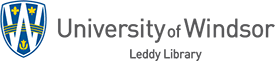 Historical Business Journals and Journal DatabasesThe following are some basic resources for finding historical business journals and journal databases. The list is not exhaustive. If you do not find what you are looking for, please contact Katharine Ball at (519) 253-3000, ext. 3852. Some of the resources are freely available on the web. Others are Leddy Library subscriptions; if you are off-campus, you will have to sign on with your University of Windsor ID and email password.Both of the general online business databases index some of the older business journals. In quite a few cases, the full-text of these journals is also available online. Business Source Complete, for example, has the full-text of the Harvard Business Review back to volume 1 (1922).Business Source Completehttp://led.uwindsor.ca/business-source-complete	Proquest Business	http://led.uwindsor.ca/proquest-businessOther online social sciences databases also index, and have full-text for, older business journals:JSTORhttp://led.uwindsor.ca/jstorHumanities and Social Sciences Index Retrospective 1907-1984http://led.uwindsor.ca/humanities-socialsciences-retrospectivePeriodicals Archive Onlinehttp://led.uwindsor.ca/periodicals-archiveThere are also print journal indexes:Business Periodicals Index for January, 1958 – July, 1994 is in the Indexes and Abstracts Collection in the Basement of Leddy West. The call number is: AI3.B8Canadian Business Index for 1975 – 1992 is in the Indexes and Abstracts Collection in the Basement of Leddy West. The call numbers are: AI3.C24 and AI3.C241Reader’s Guide to Periodical Literature for 1900-2002 is in the Indexes and Abstracts Collection in the Basement of Leddy West. The call number is: AI3.R48Canadian Periodical Index for 1938 – 2002 is in the Indexes and Abstracts Collection in the Basement of Leddy West. The call number is: AI3.C27Many of the older journals are only available in print and/or on microform. If the journal you are looking for is not listed in the Journal List on the Leddy Library home page, then try searching the Catalogue. If the Leddy Library does not have access to a journal/journal article you are looking for, then you can order it through Document Delivery/Interlibrary Loan. There is normally no charge for this service.Updated January 2020